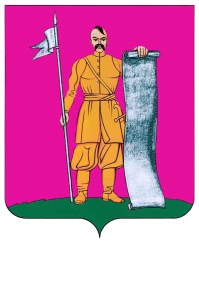 АДМИНИСТРАЦИЯ СТАРОЩЕРБИНОВСКОГО СЕЛЬСКОГО ПОСЕЛЕНИЯ ЩЕРБИНОВСКОГО РАЙОНАПОСТАНОВЛЕНИЕот 24.12.2020                                                                                                       № 548ст-ца СтарощербиновскаяОб утверждении Плана мероприятийпо реализации в Старощербиновскомсельском поселении Щербиновского районаСтратегии государственной национальнойполитики Российской Федерациина период до 2025 годаВ целях реализации Стратегии государственной национальной политики Российской Федерации на период до 2025 года, утвержденной Указом Президента Российской Федерации от 19 декабря 2012 г. № 1666 «О Стратегии государственной национальной политики Российской Федерации на период до 2025 года», постановления администрации Краснодарского края от 3 декабря 2020 г. № 787 «Об утверждении Плана мероприятий по реализации в 2021-2025 годах в Краснодарском крае Стратегии государственной национальной политики Российской Федерации на период до 2025 года», руководствуясь Уставом Старощербиновского сельского поселения Щербиновского района                                 п о с т а н о в л я е т: 1. Утвердить План мероприятий по реализации в Старощербиновском сельском поселении Щербиновского района Стратегии государственной национальной политики Российской Федерации на период до 2025 года (далее - План) (приложение).2. Ответственным исполнителям ежеквартально, до 10 числа месяца, следующего за отчетным, информировать о ходе выполнения мероприятий Плана организационно-правовой отдел администрации Старощербиновского сельского поселения Щербиновского района.3. Общему отделу администрации Старощербиновского сельского поселения Щербиновского района (Шилова И.А.) настоящее постановление:1) разместить в информационно-телекоммуникационной сети «Интернет» на официальном сайте администрации Старощербиновского сельского поселения Щербиновского района (http://starsсherb.ru) в меню сайта «Нормотворческая деятельность», «Постановления администрации», «за 2020 год»;2) официально опубликовать в периодическом печатном издании «Информационный бюллетень органов местного самоуправления Старощербиновского сельского поселения Щербиновского района».4. Контроль за выполнением настоящего постановления оставляю за собой.5. Постановление вступает в силу со дня его подписания.Глава Старощербиновского сельскогопоселения Щербиновского района                                                  В.Г. ПодолянкоПЛАНмероприятий по реализации в Старощербиновскомсельском поселении Щербиновского районаСтратегии государственной национальной политикиРоссийской Федерации на период до 2025 годаНачальник общегоотдела администрацииСтарощербиновскогосельского поселенияЩербиновского района                                                                            И.А. Шилова ПриложениеУТВЕРЖДЕНпостановлениемадминистрацииСтарощербиновскогосельского поселенияЩербиновского районаот 24.12.2020 № 548№п/пНаименование мероприятияНаименование мероприятияСрок исполненияОтветственныйисполнитель122341. Обеспечение равноправия граждан и реализация их конституционных прав в Старощербиновском сельском поселении Щербиновского района1. Обеспечение равноправия граждан и реализация их конституционных прав в Старощербиновском сельском поселении Щербиновского района1. Обеспечение равноправия граждан и реализация их конституционных прав в Старощербиновском сельском поселении Щербиновского района1. Обеспечение равноправия граждан и реализация их конституционных прав в Старощербиновском сельском поселении Щербиновского района1. Обеспечение равноправия граждан и реализация их конституционных прав в Старощербиновском сельском поселении Щербиновского района1.1Мониторинг обращений граждан о фактах нарушений принципа равноправия граждан независимо от расы, национальности, языка, отношения к религии, убеждений, принадлежности к общественным объединениям, а также других обстоятельств при приеме на работу, при замещении должностей муниципальной службы, при формировании кадрового резерва на муниципальном уровнеМониторинг обращений граждан о фактах нарушений принципа равноправия граждан независимо от расы, национальности, языка, отношения к религии, убеждений, принадлежности к общественным объединениям, а также других обстоятельств при приеме на работу, при замещении должностей муниципальной службы, при формировании кадрового резерва на муниципальном уровнепостоянноотдел жилищно-коммунального хозяйства и благоустройства и общий отдел администрация Старощербиновского сельского поселения Щербиновского района2. Обеспечение межнационального мира и согласия, гармонизации межнациональных (межэтнических) отношений в Старощербиновском сельском поселении Щербиновского района2. Обеспечение межнационального мира и согласия, гармонизации межнациональных (межэтнических) отношений в Старощербиновском сельском поселении Щербиновского района2. Обеспечение межнационального мира и согласия, гармонизации межнациональных (межэтнических) отношений в Старощербиновском сельском поселении Щербиновского района2. Обеспечение межнационального мира и согласия, гармонизации межнациональных (межэтнических) отношений в Старощербиновском сельском поселении Щербиновского района2. Обеспечение межнационального мира и согласия, гармонизации межнациональных (межэтнических) отношений в Старощербиновском сельском поселении Щербиновского района2.1Обеспечение мониторинга состояния межнациональных отношений и раннего предупреждения межнациональных конфликтов, базирующейся на диверсификации источников информации и предусматривающей возможность оперативного реагирования на конфликтные и предконфликтные ситуации в Старощербиновском сельском поселении Щербиновского районапостояннопостоянноотдел жилищно-коммунального хозяйства и благоустройства администрация Старощербиновского сельского поселения Щербиновского района123342.2Организация взаимодействия администрации Старощербиновского сельского поселения Щербиновского района с правоохранительными органами, территориальными органами федеральных органов по вопросам мониторинга межнациональных конфликтных и предконфликтных ситуацийпостояннопостоянноотдел жилищно-коммунального хозяйства и благоустройства администрация Старощербиновского сельского поселения Щербиновского района2.3Организация и проведение мероприятий, приуроченных к праздничным и памятным датам в истории народов Россииежегодноежегодномуниципальные учреждения культуры и кинематографии Старощербиновского сельского поселения Щербиновского района3. Содействие этнокультурному и духовному развитию народов Российской Федерациив Старощербиновском сельском поселении Щербиновского района3. Содействие этнокультурному и духовному развитию народов Российской Федерациив Старощербиновском сельском поселении Щербиновского района3. Содействие этнокультурному и духовному развитию народов Российской Федерациив Старощербиновском сельском поселении Щербиновского района3. Содействие этнокультурному и духовному развитию народов Российской Федерациив Старощербиновском сельском поселении Щербиновского района3. Содействие этнокультурному и духовному развитию народов Российской Федерациив Старощербиновском сельском поселении Щербиновского района3.1Участие в краевом фестивале национально-культурных общественных объединений «Венок дружбы народов Кубани» в рамках осуществления мероприятий по работе с детьми и молодежью с целью создания условий для граждан по становлению и духовно-нравственному развитию молодежиежегодноежегодномуниципальные учреждения культуры и кинематографии Старощербиновского сельского поселения Щербиновского района3.2Участие в фестивалях, направленных на распространение знаний о краевых и местных национально-культурных автономиях и общественных организацияхежегодноежегодномуниципальные учреждения культуры и кинематографии Старощербиновского сельского поселения Щербиновского района3.3Участие в краевом фестивале детских фольклорных коллективов «Кубанский казачок»ежегодноежегодномуниципальные учреждения культуры и кинематографии Старощербиновского сельского поселения Щербиновского района3.4Участие в краевом фестивале фольклора и национальных культур «Золотое яблоко»ежегодноежегодномуниципальные учреждения культуры и кинематографии Старощербиновского сельского поселения Щербиновского района123343.5Участие во Всероссийской просветительской акции «Большой этнографический диктант»ежегодноежегодноадминистрация и муниципальные учреждения культуры и кинематографии Старощербиновского сельского поселения Щербиновского района3.6Реализация мероприятий по работе с детьми и молодежью с целью создания условий для граждан по становлению и духовно-нравственному развитию молодежиежегодноежегодноорганизационно-правовой отдел администрации и муниципальные учреждения культуры и кинематографии Старощербиновского сельского поселения Щербиновского района3.7Участие в районном фестивале «Соцветие мира»ежегодноежегодноорганизационно-правовой отдел администрации и муниципальные учреждения культуры и кинематографии Старощербиновского сельского поселения Щербиновского района4. Сохранение и поддержка русского языка как государственного языкаРоссийской Федерации и языков народов Российской Федерации в Старощербиновском сельском поселении Щербиновского района4. Сохранение и поддержка русского языка как государственного языкаРоссийской Федерации и языков народов Российской Федерации в Старощербиновском сельском поселении Щербиновского района4. Сохранение и поддержка русского языка как государственного языкаРоссийской Федерации и языков народов Российской Федерации в Старощербиновском сельском поселении Щербиновского района4. Сохранение и поддержка русского языка как государственного языкаРоссийской Федерации и языков народов Российской Федерации в Старощербиновском сельском поселении Щербиновского района4. Сохранение и поддержка русского языка как государственного языкаРоссийской Федерации и языков народов Российской Федерации в Старощербиновском сельском поселении Щербиновского района4.1Реализация комплекса мероприятий, посвященных Дню русского языкаежегодноежегодномуниципальные учреждения культуры и кинематографии Старощербиновского сельского поселения Щербиновского района4.2Участие во Всекубанской акции «Читаем Пушкина»ежегодноежегодномуниципальные учреждения культуры и кинематографии Старощербиновского сельского поселения Щербиновского района123344.3Участие в реализации государственной национальной политики, направленной на обучение национальным языкам в общеобразовательных организациях Старощербиновского сельского поселения Щербиновского районапостояннопостоянномуниципальное казенное учреждение культуры «Детская библиотека» Старощербиновского сельского поселения Щербиновского района5. Формирование системы социальной и культурной адаптации иностранных граждан в Старощербиновском сельском поселении Щербиновского районаи их интеграции в российское общество5. Формирование системы социальной и культурной адаптации иностранных граждан в Старощербиновском сельском поселении Щербиновского районаи их интеграции в российское общество5. Формирование системы социальной и культурной адаптации иностранных граждан в Старощербиновском сельском поселении Щербиновского районаи их интеграции в российское общество5. Формирование системы социальной и культурной адаптации иностранных граждан в Старощербиновском сельском поселении Щербиновского районаи их интеграции в российское общество5. Формирование системы социальной и культурной адаптации иностранных граждан в Старощербиновском сельском поселении Щербиновского районаи их интеграции в российское общество5.1Взаимодействие национально-культурных общественных объединений с органами местного самоуправления Старощербиновского сельского поселения Щербиновского района по вопросам социальной и культурной адаптации и интеграции мигрантов в Старощербиновском сельском поселении Щербиновского районапостояннопостоянноСовет и администрация Старощербиновского сельского поселения Щербиновского района5.2Анализ миграционной ситуации в Старощербиновском сельском поселении Щербиновского района в целях выявления факторов, способных оказать негативное влияние на общественно-политическую обстановкупостояннопостоянноотдел жилищно-коммунального хозяйства и благоустройства администрация Старощербиновского сельского поселения Щербиновского района5.3Распространение знаний об основах российской государственности, истории, культуры, а также традиций народов, проживающих в Старощербиновском сельском поселении Щербиновского района, и правил поведения в дошкольных образовательных организациях и общеобразовательных организацияхпостояннопостоянномуниципальные учреждения культуры и кинематографии Старощербиновского сельского поселения Щербиновского района6. Совершенствование государственного управления в сфере государственнойнациональной политики Российской Федерации в Старощербиновскомсельском поселении Щербиновского района6. Совершенствование государственного управления в сфере государственнойнациональной политики Российской Федерации в Старощербиновскомсельском поселении Щербиновского района6. Совершенствование государственного управления в сфере государственнойнациональной политики Российской Федерации в Старощербиновскомсельском поселении Щербиновского района6. Совершенствование государственного управления в сфере государственнойнациональной политики Российской Федерации в Старощербиновскомсельском поселении Щербиновского района6. Совершенствование государственного управления в сфере государственнойнациональной политики Российской Федерации в Старощербиновскомсельском поселении Щербиновского района6.1Повышение квалификации муниципальных служащих администрации Старощербиновского сельского поселения Щербиновского района, осуществляющих взаимодействие с национальными объединениями и религиозными организациями по вопросам реализации государственной национальной политики Российской Федерации2023 год2023 годобщий отдел администрация Старощербиновского сельского поселения Щербиновского района6.2Взаимодействие с национальными общественными объединениями по организации деятельности национально-культурных центров, национальных обществпостояннопостоянновсе отделы администрации Старощербиновского сельского поселения Щербиновского района123346.3Проведение заседаний рабочей группы по обследованию территории Старощербиновского сельского поселения Щербиновского района на предмет выявления незаконно находящихся иностранных граждан с участием представителей национально-культурных общественных объединенийежегодноежегодноотдел жилищно-коммунального хозяйства и благоустройства администрация Старощербиновского сельского поселения Щербиновского района7. Совершенствование взаимодействия администрации Старощербиновского сельского поселения Щербиновского района с институтами гражданского общества при реализации государственной национальной политики7. Совершенствование взаимодействия администрации Старощербиновского сельского поселения Щербиновского района с институтами гражданского общества при реализации государственной национальной политики7. Совершенствование взаимодействия администрации Старощербиновского сельского поселения Щербиновского района с институтами гражданского общества при реализации государственной национальной политики7. Совершенствование взаимодействия администрации Старощербиновского сельского поселения Щербиновского района с институтами гражданского общества при реализации государственной национальной политики7. Совершенствование взаимодействия администрации Старощербиновского сельского поселения Щербиновского района с институтами гражданского общества при реализации государственной национальной политики7.1Привлечение к работе в общественных советах и иных коллегиальных органах при администрации Старощербиновского сельского поселения Щербиновского района представителей национально-культурных общественных объединенийпостояннопостоянновсе отделы администрации Старощербиновского сельского поселения Щербиновского района8. Информационное обеспечение реализации государственной национальной политики Российской Федерации в Старощербиновском сельском поселении Щербиновского района8. Информационное обеспечение реализации государственной национальной политики Российской Федерации в Старощербиновском сельском поселении Щербиновского района8. Информационное обеспечение реализации государственной национальной политики Российской Федерации в Старощербиновском сельском поселении Щербиновского района8. Информационное обеспечение реализации государственной национальной политики Российской Федерации в Старощербиновском сельском поселении Щербиновского района8. Информационное обеспечение реализации государственной национальной политики Российской Федерации в Старощербиновском сельском поселении Щербиновского района8.1 Подготовка и размещение в районной газете «Щербиновский курьер» и на интернет-ресурсах информации о деятельности национально-культурных общественных объединений в рамках осуществления информационной поддержки общественных объединенийежегодноежегодноотдел жилищно-коммунального хозяйства и благоустройства администрация Старощербиновского сельского поселения Щербиновского района8.2Мониторинг публикаций в средствах массовой информации и информационно-телекоммуникационной сети «Интернет», посвященных вопросам межнациональных отношений, сохранения и защиты самобытности, культуры, языков и традиций народов Российской Федерации, социальной и культурной адаптации и интеграции мигрантов, профилактики национального и религиозного экстремизмапостояннопостоянновсе муниципальные служащие администрации Старощербиновского сельского поселения Щербиновского района и муниципальные учреждения культуры и кинематографии Старощербиновского сельского поселения Щербиновского района